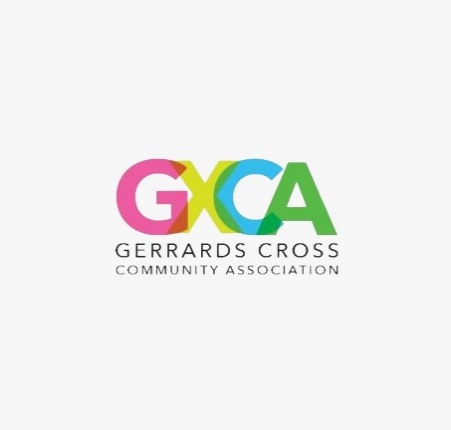 MEMBERSHIP APPLICATION FORM(the membership year runs from 1st April to 31st March)You are invited to attend our events and meetings.There are many areas where the Association needs volunteer help. Please tick the box for more information Donations are gratefully accepted and always welcome.Membership fee 2024 is individuals  £35Couple/Family £65Gerrards Cross Community Association, 8 East Common, Gerrards Cross, Bucks SL9 7AD Telephone: 01753 883759 Website: www.gxca.org.uk Email: office@gxca.org.ukThe information provided on this form will be held on computer records but will not be divulged to third parties. Registered under the Data Protection Act.Title (Mr/Mrs/Miss/Other):First Name:Surname:Address:Address:Postcode:Telephone:Email:Please tick the box if you do not want GXCA to send you updates on events and news stories Email:Please tick the box if you do not want GXCA to send you updates on events and news stories Type of Membership Required:Single   	or	Couple/Family 		*Spouse/family names:  	* email:	 	Type of Membership Required:Single   	or	Couple/Family 		*Spouse/family names:  	* email:	 	CAR PARKING AT GXCAAs a member of GXCA you will receive free parking throughout your membership year.  CAR PARKING AT GXCAAs a member of GXCA you will receive free parking throughout your membership year.  Signed:Date: